Titel: Kaufmann, Netrebko und Eyvazov, eine Starbesetzung für Tosca 2024Untertitel: Eine spektakuläre Besetzung wird beim Arena Opera Festival 2024 für Giacomo Puccinis Tosca auf der Bühne stehen: Die Opernstars bekräftigen ihre Verbundenheit mit Verona in einer Reihe von atemberaubenden Aufführungen am 2., 9., 16. und 30. August: Die Tickets für die vier Termine und für das gesamte Festival 2024 sind bereits im VerkaufNach der Bestätigung von Anna Netrebko, Yusif Eyvazov und Luca Salsi für die Aufführungen am 2., 9. und 16. August bestätigt die Fondazione Arena di Verona auch die Verpflichtung von Jonas Kaufmann, Elena Stikhina und Ludovic Tézier für den letzten Abend der Oper am 30. August. Anna Netrebko wird als Star in die Arena di Verona zurückkehren. Und zum ersten Mal wird es in den ersten drei Aufführungen der Oper Tosca sein . Eine immer tiefe gehende Verbindung mit dem römischen Amphitheater und der Stadt Verona. Ihr Debüt in Verona gab sie 2019 mit drei Vorstellungen als Leonora in Il Trovatore. Seitdem hat der Opernstar auch in den von der Pandemie gezeichneten Sommern nie einen Termin des Arena-Festivals verpasst und jedes Jahr eine andere Rolle angeboten: Nach der Gala 2020 mit Werken von Verdi, Cilea, Donizetti und Giordano interpretierte sie 2021 Turandot, 2022 Aida und Turandot, um das 100. Festival 2023 mit ausverkauften Vorstellungen als Aida bzw. La Traviata zu eröffnen und abzuschließen. An ihrer Seite stehen ihr Lebens- und Bühnenpartner, der Tenor Yusif Eyvazov (Mario Cavaradossi) und der Bariton Luca Salsi (Baron Scarpia), in der hochgelobten Inszenierung von Hugo De Ana (Regie, Bühnenbild und Kostüme), einer Inszenierung, die kraftvolle Symbole, prächtige Trachten, schnelle Szenenwechsel und atemberaubende Effekte miteinander verbindet. ENTDECKEN SIE "TOSCA"Am Freitag, den 30. August , findet auf der riesigen Bühne der Arena di Verona die vierte und letzte Aufführung von Tosca im Rahmen des Festivals 2024 statt, und zwar mit einer außergewöhnlichen Besetzung: Die Starsopranistin Elena Stikhina, eine der beliebtesten Sopranistinnen unserer Zeit, kehrt nach ihrem umjubelten Arena-Debüt in dieser Rolle im vergangenen Jahr ins Amphitheater zurück. Jonas Kaufmann übernimmt die Rolle des Mario Cavaradossi, des Malers und Revolutionärs sowie des leidenschaftlichen Liebhabers von Tosca: Der Münchner Tenor, der in dieser Rolle weltweit gefragt ist, singt sie zum ersten Mal im Amphitheater von Verona und bestätigt damit seine Verbundenheit mit Verona und der Fondazione Arena. Vervollständigt wird das Star-Trio durch den Bariton Ludovic Tézier, der den perfiden Baron Scarpia spielen wird, Polizeichef, Verfolger von Revolutionären wie Cavaradossi und leidenschaftlich verliebt in die Diva Floria Tosca, eine der ikonischsten Antagonisten des gesamten Opernrepertoires.ENTDECKEN SIE "TOSCA"Tosca: 2., 9., 16. August 2024Tosca: 30. August 2024Die Geschichte der Floria Tosca, die der Dramatiker Victorien Sardou 1887 für Sarah Bernhardt schrieb, überzeugte sofort Giacomo Puccini, der das Libretto nach langwierigen Verhandlungen den bewährten Giacosa und Illica anvertraute, das bei der Uraufführung 1900 in Rom ein durchschlagender und ungebrochener Erfolg wurde, der die Protagonistin zur Diva par excellence des Opernrepertoires machte. In Rom, genau im Jahr 1800, vor dem Hintergrund der Kriege zwischen den französischen Revolutionären und der Macht des Papstkönigs, erlebt die berühmte Sängerin Tosca, wie Politik und Geschichte ihr Leben und ihre Liebe völlig umkrempeln, in einer packenden und musikalisch revolutionären Dreiecksgeschichte, die wie ein Krimi Ante-Litteram wirkt. Für alle Termine des Opernfestivals Arena di Verona 2024 vom 7. Juni bis zum 7. September, darunter 7 Opern, 6 Galas und 1 Ballett, sind die Tickets bereits im Verkauf .ENTDECKEN SIE "TOSCA"Ticketschalter  Via Dietro Anfiteatro 6/B, 37121 Verona 
biglietteria@arenadiverona.it - Telefonzentrale (+39) 045 800.51.51  
www.arena.it 
Vorverkaufspunkte TicketOne   Yusif EyvazovMario CavaradossiAnna NetrebkoFloria ToscaLuca SalsiBaron Scarpia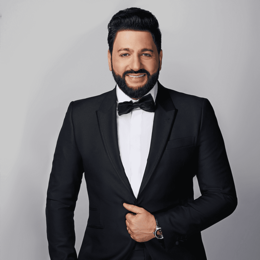 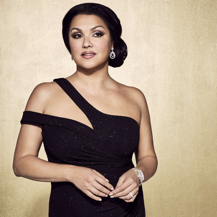 © 2023 Olga Rubio Dalmau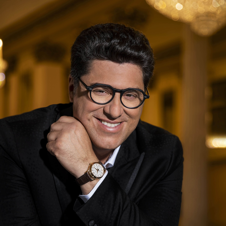 © Marco BorrelliBIOGRAPHIEBIOGRAPHIEBIOGRAPHIEJonas KaufmannMario CavaradossiElena StikhinaFloria ToscaLudovic TézierBaron Scarpia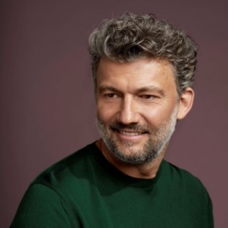 © Gregor Hohenberg - Sony Music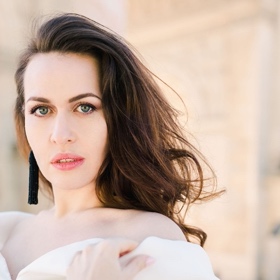 © 2023 Ksenia Paris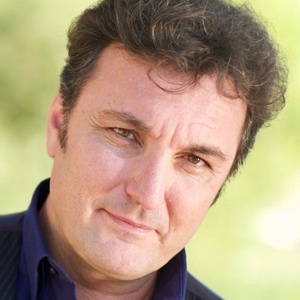 © Cassandre BerthonBIOGRAPHIEBIOGRAPHIEBIOGRAPHIE